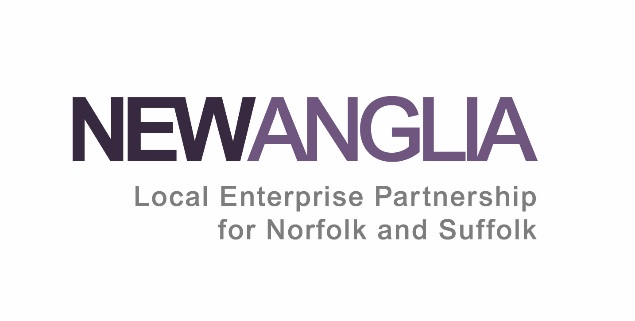 New Anglia Audit and Risk Committee Minutes (Unconfirmed)1st July 2019Present:Nick Banks (NB)Independent ChairAndrew Proctor (AP)Norfolk County CouncilNikos Savvas (NS)West Suffolk College Holly Field (HF)Suffolk County Council (Deputising for Accountable Body S151 Officer)In Attendance:Rosanne Wijnberg (RW)New Anglia LEPKeith Spanton (KS)New Anglia LEPHelen Wilton (HW)New Anglia LEP Melanie Richardson (MR)New Anglia LEPCorrienne Peasgood (PG)Norwich City College Doug Field (DF)East of England Co-opAaron WiddowsPrice BaileyStephan SchmittPrice BaileyActions from the MeetingActions from the MeetingBanking dual controls to be investigated along with segregation of duties at higher payment levels – RW and KS  Changes to the Accounts to be made as per those noted below – Price BaileyBanking dual controls to be investigated along with segregation of duties at higher payment levels – RW and KS  Changes to the Accounts to be made as per those noted below – Price Bailey1Welcome and IntroductionsNick Banks (NB) welcomed everyone to the meeting and proposed that, as Andrew Proctor (AP) had to leave at 8.30am, Item 4, the Draft Annual Financial Statements, be addressed first.  This was agreed by the meeting.NB welcomed Doug Field, Chair of the LEP and Corrienne Peasgood from Norwich City College, who will be joining the LEP Board and the Audit and Risk Committee in the near future.  He also welcomed Aaron Widdows & Stephan Schmitt from Price Bailey to the meetingNick Banks (NB) welcomed everyone to the meeting and proposed that, as Andrew Proctor (AP) had to leave at 8.30am, Item 4, the Draft Annual Financial Statements, be addressed first.  This was agreed by the meeting.NB welcomed Doug Field, Chair of the LEP and Corrienne Peasgood from Norwich City College, who will be joining the LEP Board and the Audit and Risk Committee in the near future.  He also welcomed Aaron Widdows & Stephan Schmitt from Price Bailey to the meeting2ApologiesAP noted that he had to leave at 8.30am. AP noted that he had to leave at 8.30am. 3Declarations of InterestFull declarations of interest can be found at https://newanglia.co.uk/our-board/AP advised that he is a Director of New Anglia Capital.Full declarations of interest can be found at https://newanglia.co.uk/our-board/AP advised that he is a Director of New Anglia Capital.4Minutes from last meetingThe minutes were reviewed and agreed.All actions had been completed.Rosanne Wijnberg (RW) advised that Melanie Richardson (MR) will be taking over responsibility of the risk register going forward.The minutes were reviewed and agreed.All actions had been completed.Rosanne Wijnberg (RW) advised that Melanie Richardson (MR) will be taking over responsibility of the risk register going forward.5Review Draft Annual Financial Statements – Confidential6Review of Corporate Risk RegisterThe Panel noted that no significant changes had been made to the Risk Register since the last meeting. The Panel noted that no significant changes had been made to the Risk Register since the last meeting. 7Local Assurance FrameworkRW reviewed the paper detailing the LEP’s current compliance with governance requirements covering the Local Assurance Framework, the Scheme of Delegation, the Accountable Body Agreement and the LAF Checklist.RW proposed monitoring compliance on a quarterly basis and reporting back to the A&R Committee on a half yearly basis and will email any specific concerns arising in between meetings.Minutes of other sub committees - RW noted that public minutes are available on the web site and proposed identifying a technical solution for sharing confidential minutes ie Sharepoint.The meeting was advised that the LEP has introduced an ongoing review on effectiveness of its programmes and the resulting actions will be implemented.NB asked how monitoring was carried out on investments and loans.RW advised that decisions were recorded in the log, a reporting cycle had been agreed and the Chief Executive’s report was used for exception reporting. RW reviewed the paper detailing the LEP’s current compliance with governance requirements covering the Local Assurance Framework, the Scheme of Delegation, the Accountable Body Agreement and the LAF Checklist.RW proposed monitoring compliance on a quarterly basis and reporting back to the A&R Committee on a half yearly basis and will email any specific concerns arising in between meetings.Minutes of other sub committees - RW noted that public minutes are available on the web site and proposed identifying a technical solution for sharing confidential minutes ie Sharepoint.The meeting was advised that the LEP has introduced an ongoing review on effectiveness of its programmes and the resulting actions will be implemented.NB asked how monitoring was carried out on investments and loans.RW advised that decisions were recorded in the log, a reporting cycle had been agreed and the Chief Executive’s report was used for exception reporting. 8Date and Time of Next MeetingNB requested confirmation of the composition of the A&R Committee in the future.DF advised that the LEP Board was currently awaiting detail of the nominee from Norfolk County Council and, upon receipt, would review membership across all sub-boards.NB requested confirmation of the composition of the A&R Committee in the future.DF advised that the LEP Board was currently awaiting detail of the nominee from Norfolk County Council and, upon receipt, would review membership across all sub-boards.9Any Other BusinessDF thanked the Committee for allowing him to attend.